The Family Court of the State of Delaware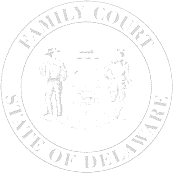 AFTER HOURS DFS EMERGENCY REQUEST FOR CUSTODYThe Family Court of the State of DelawareIn and For EX PARTE CUSTODY ORDER ON DIVISION OF FAMILY SERVICES FILINGSDIVISION OF FAMILY SERVICES/		)DEPARTMENT OF SERVICES FOR		) 	CHILDREN, YOUTH AND THEIR		)FAMILIES,					)						)				Petitioner		)			v.				)							)						)			Respondents		)After review of the affidavit/oral testimony, the Court finds: 	No emergency conditions exist sufficient to find probable cause that the child(ren) continue to be in actual physical, mental or emotional danger or there is a substantial risk thereof, based on the following: 	Emergency conditions exist sufficient to find the existence of probable cause that the child(ren) continue to be in actual physical, mental or emotional danger or there is a substantial risk thereof, based on the following:	Continuation of residence in the home would be contrary to the welfare of the child(ren), and/or placement would be in the best interest of the child(ren), based on the following:	Reasonable efforts have been made to prevent the unnecessary removal of the child(ren) from his/her home as follows:IT IS HEREBY ORDERED:TO BE COMPLETED BY COURT STAFF:In and For New Castle County Kent County Sussex CountyDate:,Time:Time:Time:Parent 1:Parent 1:DOB:DOB:DOB:DOB:DOB:Parent 2:Parent 2:DOB:DOB:DOB:DOB:DOB:Guardian 1:Guardian 1:DOB:DOB:DOB:DOB:DOB:Guardian 2:Guardian 2:DOB:DOB:DOB:DOB:DOB:DFS Worker:DFS Worker:DFS Worker Phone:DFS Worker Phone:DFS Worker Phone:DFS Worker Phone:DFS Worker Phone:DFS Worker Phone:DFS Worker Phone:DSCYF/DFS has requested emergency ex parte custody of:DSCYF/DFS has requested emergency ex parte custody of:DSCYF/DFS has requested emergency ex parte custody of:DSCYF/DFS has requested emergency ex parte custody of:DSCYF/DFS has requested emergency ex parte custody of:DSCYF/DFS has requested emergency ex parte custody of:DSCYF/DFS has requested emergency ex parte custody of:DSCYF/DFS has requested emergency ex parte custody of:DSCYF/DFS has requested emergency ex parte custody of:DSCYF/DFS has requested emergency ex parte custody of:DSCYF/DFS has requested emergency ex parte custody of:DSCYF/DFS has requested emergency ex parte custody of:DSCYF/DFS has requested emergency ex parte custody of:DSCYF/DFS has requested emergency ex parte custody of:DSCYF/DFS has requested emergency ex parte custody of:DSCYF/DFS has requested emergency ex parte custody of:DSCYF/DFS has requested emergency ex parte custody of:DSCYF/DFS has requested emergency ex parte custody of:DSCYF/DFS has requested emergency ex parte custody of:DSCYF/DFS has requested emergency ex parte custody of:, born, bornRace:Race:Race:, born, bornRace:Race:Race:, born, bornRace:Race:Race:, born, bornRace:Race:Race:, born, bornRace:Race:Race:, born, bornRace:Race:Race:BELOW SECTION TO BE COMPLETED BY THE DIVISION OF FAMILY SERVICES:BELOW SECTION TO BE COMPLETED BY THE DIVISION OF FAMILY SERVICES:BELOW SECTION TO BE COMPLETED BY THE DIVISION OF FAMILY SERVICES:BELOW SECTION TO BE COMPLETED BY THE DIVISION OF FAMILY SERVICES:BELOW SECTION TO BE COMPLETED BY THE DIVISION OF FAMILY SERVICES:BELOW SECTION TO BE COMPLETED BY THE DIVISION OF FAMILY SERVICES:BELOW SECTION TO BE COMPLETED BY THE DIVISION OF FAMILY SERVICES:BELOW SECTION TO BE COMPLETED BY THE DIVISION OF FAMILY SERVICES:BELOW SECTION TO BE COMPLETED BY THE DIVISION OF FAMILY SERVICES:BELOW SECTION TO BE COMPLETED BY THE DIVISION OF FAMILY SERVICES:BELOW SECTION TO BE COMPLETED BY THE DIVISION OF FAMILY SERVICES:BELOW SECTION TO BE COMPLETED BY THE DIVISION OF FAMILY SERVICES:BELOW SECTION TO BE COMPLETED BY THE DIVISION OF FAMILY SERVICES:BELOW SECTION TO BE COMPLETED BY THE DIVISION OF FAMILY SERVICES:BELOW SECTION TO BE COMPLETED BY THE DIVISION OF FAMILY SERVICES:BELOW SECTION TO BE COMPLETED BY THE DIVISION OF FAMILY SERVICES:BELOW SECTION TO BE COMPLETED BY THE DIVISION OF FAMILY SERVICES:BELOW SECTION TO BE COMPLETED BY THE DIVISION OF FAMILY SERVICES:BELOW SECTION TO BE COMPLETED BY THE DIVISION OF FAMILY SERVICES:BELOW SECTION TO BE COMPLETED BY THE DIVISION OF FAMILY SERVICES:Summary of Allegations:Summary of Allegations:Summary of Allegations:Summary of Allegations:Summary of Allegations:Summary of Allegations:Summary of Allegations:Summary of Allegations:Summary of Allegations:Summary of Allegations:Summary of Allegations:Summary of Allegations:Summary of Allegations:Summary of Allegations:Summary of Allegations:Summary of Allegations:Summary of Allegations:Summary of Allegations:Summary of Allegations:Summary of Allegations:Under Section 3927 of Title 10 of the Delaware Code, Family Court Standing Order #3, and Rule 79.2 Under Section 3927 of Title 10 of the Delaware Code, Family Court Standing Order #3, and Rule 79.2 Under Section 3927 of Title 10 of the Delaware Code, Family Court Standing Order #3, and Rule 79.2 Under Section 3927 of Title 10 of the Delaware Code, Family Court Standing Order #3, and Rule 79.2 Under Section 3927 of Title 10 of the Delaware Code, Family Court Standing Order #3, and Rule 79.2 Under Section 3927 of Title 10 of the Delaware Code, Family Court Standing Order #3, and Rule 79.2 Under Section 3927 of Title 10 of the Delaware Code, Family Court Standing Order #3, and Rule 79.2 Under Section 3927 of Title 10 of the Delaware Code, Family Court Standing Order #3, and Rule 79.2 Under Section 3927 of Title 10 of the Delaware Code, Family Court Standing Order #3, and Rule 79.2 Under Section 3927 of Title 10 of the Delaware Code, Family Court Standing Order #3, and Rule 79.2 Under Section 3927 of Title 10 of the Delaware Code, Family Court Standing Order #3, and Rule 79.2 Under Section 3927 of Title 10 of the Delaware Code, Family Court Standing Order #3, and Rule 79.2 Under Section 3927 of Title 10 of the Delaware Code, Family Court Standing Order #3, and Rule 79.2 Under Section 3927 of Title 10 of the Delaware Code, Family Court Standing Order #3, and Rule 79.2 Under Section 3927 of Title 10 of the Delaware Code, Family Court Standing Order #3, and Rule 79.2 Under Section 3927 of Title 10 of the Delaware Code, Family Court Standing Order #3, and Rule 79.2 Under Section 3927 of Title 10 of the Delaware Code, Family Court Standing Order #3, and Rule 79.2 Under Section 3927 of Title 10 of the Delaware Code, Family Court Standing Order #3, and Rule 79.2 Under Section 3927 of Title 10 of the Delaware Code, Family Court Standing Order #3, and Rule 79.2 Under Section 3927 of Title 10 of the Delaware Code, Family Court Standing Order #3, and Rule 79.2 of the Family Court Rules of Civil Procedure, I declare under penalty of perjury under the laws of Delawareof the Family Court Rules of Civil Procedure, I declare under penalty of perjury under the laws of Delawareof the Family Court Rules of Civil Procedure, I declare under penalty of perjury under the laws of Delawareof the Family Court Rules of Civil Procedure, I declare under penalty of perjury under the laws of Delawareof the Family Court Rules of Civil Procedure, I declare under penalty of perjury under the laws of Delawareof the Family Court Rules of Civil Procedure, I declare under penalty of perjury under the laws of Delawareof the Family Court Rules of Civil Procedure, I declare under penalty of perjury under the laws of Delawareof the Family Court Rules of Civil Procedure, I declare under penalty of perjury under the laws of Delawareof the Family Court Rules of Civil Procedure, I declare under penalty of perjury under the laws of Delawareof the Family Court Rules of Civil Procedure, I declare under penalty of perjury under the laws of Delawareof the Family Court Rules of Civil Procedure, I declare under penalty of perjury under the laws of Delawareof the Family Court Rules of Civil Procedure, I declare under penalty of perjury under the laws of Delawareof the Family Court Rules of Civil Procedure, I declare under penalty of perjury under the laws of Delawareof the Family Court Rules of Civil Procedure, I declare under penalty of perjury under the laws of Delawareof the Family Court Rules of Civil Procedure, I declare under penalty of perjury under the laws of Delawareof the Family Court Rules of Civil Procedure, I declare under penalty of perjury under the laws of Delawareof the Family Court Rules of Civil Procedure, I declare under penalty of perjury under the laws of Delawareof the Family Court Rules of Civil Procedure, I declare under penalty of perjury under the laws of Delawareof the Family Court Rules of Civil Procedure, I declare under penalty of perjury under the laws of Delawareof the Family Court Rules of Civil Procedure, I declare under penalty of perjury under the laws of Delawarethat the allegations contained herein are true and correct.that the allegations contained herein are true and correct.that the allegations contained herein are true and correct.that the allegations contained herein are true and correct.that the allegations contained herein are true and correct.that the allegations contained herein are true and correct.that the allegations contained herein are true and correct.that the allegations contained herein are true and correct.that the allegations contained herein are true and correct.that the allegations contained herein are true and correct.that the allegations contained herein are true and correct.that the allegations contained herein are true and correct.that the allegations contained herein are true and correct.that the allegations contained herein are true and correct.that the allegations contained herein are true and correct.that the allegations contained herein are true and correct.that the allegations contained herein are true and correct.that the allegations contained herein are true and correct.that the allegations contained herein are true and correct.that the allegations contained herein are true and correct.DFS WorkerElectronic signature permitted – sign “/s/ Your Name”Pursuant to the testimony above, additional information was gathered from the DFS worker:File NumberFile NumberPetition NumberPetition NumberPetition Number            )            )            )            )            )OnOn,, the Department of Services for Children, Youth and TheirFamilies, through its Division of Family Services (DSCYF/DFS)Families, through its Division of Family Services (DSCYF/DFS)Families, through its Division of Family Services (DSCYF/DFS)Families, through its Division of Family Services (DSCYF/DFS)Families, through its Division of Family Services (DSCYF/DFS)Families, through its Division of Family Services (DSCYF/DFS)Families, through its Division of Family Services (DSCYF/DFS)Families, through its Division of Family Services (DSCYF/DFS)Submitted a written sworn affidavit alleging dependency, neglect and/or abuse; orSubmitted a written sworn affidavit alleging dependency, neglect and/or abuse; orSubmitted a written sworn affidavit alleging dependency, neglect and/or abuse; orSubmitted a written sworn affidavit alleging dependency, neglect and/or abuse; orSubmitted a written sworn affidavit alleging dependency, neglect and/or abuse; orSubmitted a written sworn affidavit alleging dependency, neglect and/or abuse; orSubmitted a written sworn affidavit alleging dependency, neglect and/or abuse; orPresented sworn testimony, through a verbal order request, alleging dependency, neglect, and/or abuse.Presented sworn testimony, through a verbal order request, alleging dependency, neglect, and/or abuse.Presented sworn testimony, through a verbal order request, alleging dependency, neglect, and/or abuse.Presented sworn testimony, through a verbal order request, alleging dependency, neglect, and/or abuse.Presented sworn testimony, through a verbal order request, alleging dependency, neglect, and/or abuse.Presented sworn testimony, through a verbal order request, alleging dependency, neglect, and/or abuse.Presented sworn testimony, through a verbal order request, alleging dependency, neglect, and/or abuse.DSCYF/DFS has requested emergency ex parte custody of:DSCYF/DFS has requested emergency ex parte custody of:DSCYF/DFS has requested emergency ex parte custody of:DSCYF/DFS has requested emergency ex parte custody of:, born;, born;, born;, born;, born;, born;A verbal order was issued on A verbal order was issued on A verbal order was issued on A verbal order was issued on A verbal order was issued on ; and the Court determined continuation in; and the Court determined continuation in; and the Court determined continuation in; and the Court determined continuation in; and the Court determined continuation in; and the Court determined continuation in; and the Court determined continuation in; and the Court determined continuation inthe residence would be contrary to the welfare of the child(ren); and/or placement would be in the best interests of the child(ren); physical or constructive removal of the child(ren) from the parents(s) or specified relative was ordered; and emergency temporary custody was awarded to DSCYF/DFS until further order.the residence would be contrary to the welfare of the child(ren); and/or placement would be in the best interests of the child(ren); physical or constructive removal of the child(ren) from the parents(s) or specified relative was ordered; and emergency temporary custody was awarded to DSCYF/DFS until further order.the residence would be contrary to the welfare of the child(ren); and/or placement would be in the best interests of the child(ren); physical or constructive removal of the child(ren) from the parents(s) or specified relative was ordered; and emergency temporary custody was awarded to DSCYF/DFS until further order.the residence would be contrary to the welfare of the child(ren); and/or placement would be in the best interests of the child(ren); physical or constructive removal of the child(ren) from the parents(s) or specified relative was ordered; and emergency temporary custody was awarded to DSCYF/DFS until further order.the residence would be contrary to the welfare of the child(ren); and/or placement would be in the best interests of the child(ren); physical or constructive removal of the child(ren) from the parents(s) or specified relative was ordered; and emergency temporary custody was awarded to DSCYF/DFS until further order.the residence would be contrary to the welfare of the child(ren); and/or placement would be in the best interests of the child(ren); physical or constructive removal of the child(ren) from the parents(s) or specified relative was ordered; and emergency temporary custody was awarded to DSCYF/DFS until further order.the residence would be contrary to the welfare of the child(ren); and/or placement would be in the best interests of the child(ren); physical or constructive removal of the child(ren) from the parents(s) or specified relative was ordered; and emergency temporary custody was awarded to DSCYF/DFS until further order.the residence would be contrary to the welfare of the child(ren); and/or placement would be in the best interests of the child(ren); physical or constructive removal of the child(ren) from the parents(s) or specified relative was ordered; and emergency temporary custody was awarded to DSCYF/DFS until further order.the residence would be contrary to the welfare of the child(ren); and/or placement would be in the best interests of the child(ren); physical or constructive removal of the child(ren) from the parents(s) or specified relative was ordered; and emergency temporary custody was awarded to DSCYF/DFS until further order.the residence would be contrary to the welfare of the child(ren); and/or placement would be in the best interests of the child(ren); physical or constructive removal of the child(ren) from the parents(s) or specified relative was ordered; and emergency temporary custody was awarded to DSCYF/DFS until further order.the residence would be contrary to the welfare of the child(ren); and/or placement would be in the best interests of the child(ren); physical or constructive removal of the child(ren) from the parents(s) or specified relative was ordered; and emergency temporary custody was awarded to DSCYF/DFS until further order.the residence would be contrary to the welfare of the child(ren); and/or placement would be in the best interests of the child(ren); physical or constructive removal of the child(ren) from the parents(s) or specified relative was ordered; and emergency temporary custody was awarded to DSCYF/DFS until further order.the residence would be contrary to the welfare of the child(ren); and/or placement would be in the best interests of the child(ren); physical or constructive removal of the child(ren) from the parents(s) or specified relative was ordered; and emergency temporary custody was awarded to DSCYF/DFS until further order.the residence would be contrary to the welfare of the child(ren); and/or placement would be in the best interests of the child(ren); physical or constructive removal of the child(ren) from the parents(s) or specified relative was ordered; and emergency temporary custody was awarded to DSCYF/DFS until further order.the residence would be contrary to the welfare of the child(ren); and/or placement would be in the best interests of the child(ren); physical or constructive removal of the child(ren) from the parents(s) or specified relative was ordered; and emergency temporary custody was awarded to DSCYF/DFS until further order.the residence would be contrary to the welfare of the child(ren); and/or placement would be in the best interests of the child(ren); physical or constructive removal of the child(ren) from the parents(s) or specified relative was ordered; and emergency temporary custody was awarded to DSCYF/DFS until further order.the residence would be contrary to the welfare of the child(ren); and/or placement would be in the best interests of the child(ren); physical or constructive removal of the child(ren) from the parents(s) or specified relative was ordered; and emergency temporary custody was awarded to DSCYF/DFS until further order.the residence would be contrary to the welfare of the child(ren); and/or placement would be in the best interests of the child(ren); physical or constructive removal of the child(ren) from the parents(s) or specified relative was ordered; and emergency temporary custody was awarded to DSCYF/DFS until further order.the residence would be contrary to the welfare of the child(ren); and/or placement would be in the best interests of the child(ren); physical or constructive removal of the child(ren) from the parents(s) or specified relative was ordered; and emergency temporary custody was awarded to DSCYF/DFS until further order.the residence would be contrary to the welfare of the child(ren); and/or placement would be in the best interests of the child(ren); physical or constructive removal of the child(ren) from the parents(s) or specified relative was ordered; and emergency temporary custody was awarded to DSCYF/DFS until further order.the residence would be contrary to the welfare of the child(ren); and/or placement would be in the best interests of the child(ren); physical or constructive removal of the child(ren) from the parents(s) or specified relative was ordered; and emergency temporary custody was awarded to DSCYF/DFS until further order.the residence would be contrary to the welfare of the child(ren); and/or placement would be in the best interests of the child(ren); physical or constructive removal of the child(ren) from the parents(s) or specified relative was ordered; and emergency temporary custody was awarded to DSCYF/DFS until further order.the residence would be contrary to the welfare of the child(ren); and/or placement would be in the best interests of the child(ren); physical or constructive removal of the child(ren) from the parents(s) or specified relative was ordered; and emergency temporary custody was awarded to DSCYF/DFS until further order.the residence would be contrary to the welfare of the child(ren); and/or placement would be in the best interests of the child(ren); physical or constructive removal of the child(ren) from the parents(s) or specified relative was ordered; and emergency temporary custody was awarded to DSCYF/DFS until further order.the residence would be contrary to the welfare of the child(ren); and/or placement would be in the best interests of the child(ren); physical or constructive removal of the child(ren) from the parents(s) or specified relative was ordered; and emergency temporary custody was awarded to DSCYF/DFS until further order.the residence would be contrary to the welfare of the child(ren); and/or placement would be in the best interests of the child(ren); physical or constructive removal of the child(ren) from the parents(s) or specified relative was ordered; and emergency temporary custody was awarded to DSCYF/DFS until further order.the residence would be contrary to the welfare of the child(ren); and/or placement would be in the best interests of the child(ren); physical or constructive removal of the child(ren) from the parents(s) or specified relative was ordered; and emergency temporary custody was awarded to DSCYF/DFS until further order.the residence would be contrary to the welfare of the child(ren); and/or placement would be in the best interests of the child(ren); physical or constructive removal of the child(ren) from the parents(s) or specified relative was ordered; and emergency temporary custody was awarded to DSCYF/DFS until further order.the residence would be contrary to the welfare of the child(ren); and/or placement would be in the best interests of the child(ren); physical or constructive removal of the child(ren) from the parents(s) or specified relative was ordered; and emergency temporary custody was awarded to DSCYF/DFS until further order.the residence would be contrary to the welfare of the child(ren); and/or placement would be in the best interests of the child(ren); physical or constructive removal of the child(ren) from the parents(s) or specified relative was ordered; and emergency temporary custody was awarded to DSCYF/DFS until further order.the residence would be contrary to the welfare of the child(ren); and/or placement would be in the best interests of the child(ren); physical or constructive removal of the child(ren) from the parents(s) or specified relative was ordered; and emergency temporary custody was awarded to DSCYF/DFS until further order.the residence would be contrary to the welfare of the child(ren); and/or placement would be in the best interests of the child(ren); physical or constructive removal of the child(ren) from the parents(s) or specified relative was ordered; and emergency temporary custody was awarded to DSCYF/DFS until further order.the residence would be contrary to the welfare of the child(ren); and/or placement would be in the best interests of the child(ren); physical or constructive removal of the child(ren) from the parents(s) or specified relative was ordered; and emergency temporary custody was awarded to DSCYF/DFS until further order.the residence would be contrary to the welfare of the child(ren); and/or placement would be in the best interests of the child(ren); physical or constructive removal of the child(ren) from the parents(s) or specified relative was ordered; and emergency temporary custody was awarded to DSCYF/DFS until further order.the residence would be contrary to the welfare of the child(ren); and/or placement would be in the best interests of the child(ren); physical or constructive removal of the child(ren) from the parents(s) or specified relative was ordered; and emergency temporary custody was awarded to DSCYF/DFS until further order.the residence would be contrary to the welfare of the child(ren); and/or placement would be in the best interests of the child(ren); physical or constructive removal of the child(ren) from the parents(s) or specified relative was ordered; and emergency temporary custody was awarded to DSCYF/DFS until further order.the residence would be contrary to the welfare of the child(ren); and/or placement would be in the best interests of the child(ren); physical or constructive removal of the child(ren) from the parents(s) or specified relative was ordered; and emergency temporary custody was awarded to DSCYF/DFS until further order.the residence would be contrary to the welfare of the child(ren); and/or placement would be in the best interests of the child(ren); physical or constructive removal of the child(ren) from the parents(s) or specified relative was ordered; and emergency temporary custody was awarded to DSCYF/DFS until further order.the residence would be contrary to the welfare of the child(ren); and/or placement would be in the best interests of the child(ren); physical or constructive removal of the child(ren) from the parents(s) or specified relative was ordered; and emergency temporary custody was awarded to DSCYF/DFS until further order.the residence would be contrary to the welfare of the child(ren); and/or placement would be in the best interests of the child(ren); physical or constructive removal of the child(ren) from the parents(s) or specified relative was ordered; and emergency temporary custody was awarded to DSCYF/DFS until further order.the residence would be contrary to the welfare of the child(ren); and/or placement would be in the best interests of the child(ren); physical or constructive removal of the child(ren) from the parents(s) or specified relative was ordered; and emergency temporary custody was awarded to DSCYF/DFS until further order.the residence would be contrary to the welfare of the child(ren); and/or placement would be in the best interests of the child(ren); physical or constructive removal of the child(ren) from the parents(s) or specified relative was ordered; and emergency temporary custody was awarded to DSCYF/DFS until further order.the residence would be contrary to the welfare of the child(ren); and/or placement would be in the best interests of the child(ren); physical or constructive removal of the child(ren) from the parents(s) or specified relative was ordered; and emergency temporary custody was awarded to DSCYF/DFS until further order.the residence would be contrary to the welfare of the child(ren); and/or placement would be in the best interests of the child(ren); physical or constructive removal of the child(ren) from the parents(s) or specified relative was ordered; and emergency temporary custody was awarded to DSCYF/DFS until further order.the residence would be contrary to the welfare of the child(ren); and/or placement would be in the best interests of the child(ren); physical or constructive removal of the child(ren) from the parents(s) or specified relative was ordered; and emergency temporary custody was awarded to DSCYF/DFS until further order.the residence would be contrary to the welfare of the child(ren); and/or placement would be in the best interests of the child(ren); physical or constructive removal of the child(ren) from the parents(s) or specified relative was ordered; and emergency temporary custody was awarded to DSCYF/DFS until further order.the residence would be contrary to the welfare of the child(ren); and/or placement would be in the best interests of the child(ren); physical or constructive removal of the child(ren) from the parents(s) or specified relative was ordered; and emergency temporary custody was awarded to DSCYF/DFS until further order.the residence would be contrary to the welfare of the child(ren); and/or placement would be in the best interests of the child(ren); physical or constructive removal of the child(ren) from the parents(s) or specified relative was ordered; and emergency temporary custody was awarded to DSCYF/DFS until further order.the residence would be contrary to the welfare of the child(ren); and/or placement would be in the best interests of the child(ren); physical or constructive removal of the child(ren) from the parents(s) or specified relative was ordered; and emergency temporary custody was awarded to DSCYF/DFS until further order.the residence would be contrary to the welfare of the child(ren); and/or placement would be in the best interests of the child(ren); physical or constructive removal of the child(ren) from the parents(s) or specified relative was ordered; and emergency temporary custody was awarded to DSCYF/DFS until further order.the residence would be contrary to the welfare of the child(ren); and/or placement would be in the best interests of the child(ren); physical or constructive removal of the child(ren) from the parents(s) or specified relative was ordered; and emergency temporary custody was awarded to DSCYF/DFS until further order.the residence would be contrary to the welfare of the child(ren); and/or placement would be in the best interests of the child(ren); physical or constructive removal of the child(ren) from the parents(s) or specified relative was ordered; and emergency temporary custody was awarded to DSCYF/DFS until further order.the residence would be contrary to the welfare of the child(ren); and/or placement would be in the best interests of the child(ren); physical or constructive removal of the child(ren) from the parents(s) or specified relative was ordered; and emergency temporary custody was awarded to DSCYF/DFS until further order.the residence would be contrary to the welfare of the child(ren); and/or placement would be in the best interests of the child(ren); physical or constructive removal of the child(ren) from the parents(s) or specified relative was ordered; and emergency temporary custody was awarded to DSCYF/DFS until further order.the residence would be contrary to the welfare of the child(ren); and/or placement would be in the best interests of the child(ren); physical or constructive removal of the child(ren) from the parents(s) or specified relative was ordered; and emergency temporary custody was awarded to DSCYF/DFS until further order.the residence would be contrary to the welfare of the child(ren); and/or placement would be in the best interests of the child(ren); physical or constructive removal of the child(ren) from the parents(s) or specified relative was ordered; and emergency temporary custody was awarded to DSCYF/DFS until further order.the residence would be contrary to the welfare of the child(ren); and/or placement would be in the best interests of the child(ren); physical or constructive removal of the child(ren) from the parents(s) or specified relative was ordered; and emergency temporary custody was awarded to DSCYF/DFS until further order.the residence would be contrary to the welfare of the child(ren); and/or placement would be in the best interests of the child(ren); physical or constructive removal of the child(ren) from the parents(s) or specified relative was ordered; and emergency temporary custody was awarded to DSCYF/DFS until further order.the residence would be contrary to the welfare of the child(ren); and/or placement would be in the best interests of the child(ren); physical or constructive removal of the child(ren) from the parents(s) or specified relative was ordered; and emergency temporary custody was awarded to DSCYF/DFS until further order.the residence would be contrary to the welfare of the child(ren); and/or placement would be in the best interests of the child(ren); physical or constructive removal of the child(ren) from the parents(s) or specified relative was ordered; and emergency temporary custody was awarded to DSCYF/DFS until further order.The Court denies the request for emergency ex parte custody and the underlying action will proceed in the usual course of business.The Court denies the request for emergency ex parte custody and the underlying action will proceed in the usual course of business.The Court denies the request for emergency ex parte custody and the underlying action will proceed in the usual course of business.The Court denies the request for emergency ex parte custody and the underlying action will proceed in the usual course of business.The Court denies the request for emergency ex parte custody and the underlying action will proceed in the usual course of business.The Court denies the request for emergency ex parte custody and the underlying action will proceed in the usual course of business.The Court denies the request for emergency ex parte custody and the underlying action will proceed in the usual course of business.The Court denies the request for emergency ex parte custody and the underlying action will proceed in the usual course of business.The Court denies the request for emergency ex parte custody and the underlying action will proceed in the usual course of business.The Court denies the request for emergency ex parte custody and the underlying action will proceed in the usual course of business.The Court denies the request for emergency ex parte custody and the underlying action will proceed in the usual course of business.The Court denies the request for emergency ex parte custody and the underlying action will proceed in the usual course of business.The Court denies the request for emergency ex parte custody and the underlying action will proceed in the usual course of business.The Court denies the request for emergency ex parte custody and the underlying action will proceed in the usual course of business.The Court denies the request for emergency ex parte custody and the underlying action will proceed in the usual course of business.The Court denies the request for emergency ex parte custody and the underlying action will proceed in the usual course of business.The Court denies the request for emergency ex parte custody and the underlying action will proceed in the usual course of business.The Court denies the request for emergency ex parte custody and the underlying action will proceed in the usual course of business.The Court denies the request for emergency ex parte custody and the underlying action will proceed in the usual course of business.The Court denies the request for emergency ex parte custody and the underlying action will proceed in the usual course of business.The Court denies the request for emergency ex parte custody and the underlying action will proceed in the usual course of business.The Court denies the request for emergency ex parte custody and the underlying action will proceed in the usual course of business.The Court denies the request for emergency ex parte custody and the underlying action will proceed in the usual course of business.The Court denies the request for emergency ex parte custody and the underlying action will proceed in the usual course of business.The Court denies the request for emergency ex parte custody and the underlying action will proceed in the usual course of business.The Court denies the request for emergency ex parte custody and the underlying action will proceed in the usual course of business.The Court denies the request for emergency ex parte custody and the underlying action will proceed in the usual course of business.The Court denies the request for emergency ex parte custody and the underlying action will proceed in the usual course of business.The Court denies the request for emergency ex parte custody and the underlying action will proceed in the usual course of business.The Court denies the request for emergency ex parte custody and the underlying action will proceed in the usual course of business.Physical or constructive removal of the child(ren) from the parent(s) or specified relative is ordered, and emergency temporary custody is awarded to DSCYF/DFS, until further order.Physical or constructive removal of the child(ren) from the parent(s) or specified relative is ordered, and emergency temporary custody is awarded to DSCYF/DFS, until further order.Physical or constructive removal of the child(ren) from the parent(s) or specified relative is ordered, and emergency temporary custody is awarded to DSCYF/DFS, until further order.Physical or constructive removal of the child(ren) from the parent(s) or specified relative is ordered, and emergency temporary custody is awarded to DSCYF/DFS, until further order.Physical or constructive removal of the child(ren) from the parent(s) or specified relative is ordered, and emergency temporary custody is awarded to DSCYF/DFS, until further order.Physical or constructive removal of the child(ren) from the parent(s) or specified relative is ordered, and emergency temporary custody is awarded to DSCYF/DFS, until further order.Physical or constructive removal of the child(ren) from the parent(s) or specified relative is ordered, and emergency temporary custody is awarded to DSCYF/DFS, until further order.Physical or constructive removal of the child(ren) from the parent(s) or specified relative is ordered, and emergency temporary custody is awarded to DSCYF/DFS, until further order.Physical or constructive removal of the child(ren) from the parent(s) or specified relative is ordered, and emergency temporary custody is awarded to DSCYF/DFS, until further order.Physical or constructive removal of the child(ren) from the parent(s) or specified relative is ordered, and emergency temporary custody is awarded to DSCYF/DFS, until further order.Physical or constructive removal of the child(ren) from the parent(s) or specified relative is ordered, and emergency temporary custody is awarded to DSCYF/DFS, until further order.Physical or constructive removal of the child(ren) from the parent(s) or specified relative is ordered, and emergency temporary custody is awarded to DSCYF/DFS, until further order.Physical or constructive removal of the child(ren) from the parent(s) or specified relative is ordered, and emergency temporary custody is awarded to DSCYF/DFS, until further order.Physical or constructive removal of the child(ren) from the parent(s) or specified relative is ordered, and emergency temporary custody is awarded to DSCYF/DFS, until further order.Physical or constructive removal of the child(ren) from the parent(s) or specified relative is ordered, and emergency temporary custody is awarded to DSCYF/DFS, until further order.Physical or constructive removal of the child(ren) from the parent(s) or specified relative is ordered, and emergency temporary custody is awarded to DSCYF/DFS, until further order.Physical or constructive removal of the child(ren) from the parent(s) or specified relative is ordered, and emergency temporary custody is awarded to DSCYF/DFS, until further order.Physical or constructive removal of the child(ren) from the parent(s) or specified relative is ordered, and emergency temporary custody is awarded to DSCYF/DFS, until further order.Physical or constructive removal of the child(ren) from the parent(s) or specified relative is ordered, and emergency temporary custody is awarded to DSCYF/DFS, until further order.Physical or constructive removal of the child(ren) from the parent(s) or specified relative is ordered, and emergency temporary custody is awarded to DSCYF/DFS, until further order.Physical or constructive removal of the child(ren) from the parent(s) or specified relative is ordered, and emergency temporary custody is awarded to DSCYF/DFS, until further order.Physical or constructive removal of the child(ren) from the parent(s) or specified relative is ordered, and emergency temporary custody is awarded to DSCYF/DFS, until further order.Physical or constructive removal of the child(ren) from the parent(s) or specified relative is ordered, and emergency temporary custody is awarded to DSCYF/DFS, until further order.Physical or constructive removal of the child(ren) from the parent(s) or specified relative is ordered, and emergency temporary custody is awarded to DSCYF/DFS, until further order.Physical or constructive removal of the child(ren) from the parent(s) or specified relative is ordered, and emergency temporary custody is awarded to DSCYF/DFS, until further order.Physical or constructive removal of the child(ren) from the parent(s) or specified relative is ordered, and emergency temporary custody is awarded to DSCYF/DFS, until further order.Physical or constructive removal of the child(ren) from the parent(s) or specified relative is ordered, and emergency temporary custody is awarded to DSCYF/DFS, until further order.Physical or constructive removal of the child(ren) from the parent(s) or specified relative is ordered, and emergency temporary custody is awarded to DSCYF/DFS, until further order.Physical or constructive removal of the child(ren) from the parent(s) or specified relative is ordered, and emergency temporary custody is awarded to DSCYF/DFS, until further order.Physical or constructive removal of the child(ren) from the parent(s) or specified relative is ordered, and emergency temporary custody is awarded to DSCYF/DFS, until further order.The Court requests the assistance of the law enforcement agency with jurisdiction in enforcing this custody order.The Court requests the assistance of the law enforcement agency with jurisdiction in enforcing this custody order.The Court requests the assistance of the law enforcement agency with jurisdiction in enforcing this custody order.The Court requests the assistance of the law enforcement agency with jurisdiction in enforcing this custody order.The Court requests the assistance of the law enforcement agency with jurisdiction in enforcing this custody order.The Court requests the assistance of the law enforcement agency with jurisdiction in enforcing this custody order.The Court requests the assistance of the law enforcement agency with jurisdiction in enforcing this custody order.The Court requests the assistance of the law enforcement agency with jurisdiction in enforcing this custody order.The Court requests the assistance of the law enforcement agency with jurisdiction in enforcing this custody order.The Court requests the assistance of the law enforcement agency with jurisdiction in enforcing this custody order.The Court requests the assistance of the law enforcement agency with jurisdiction in enforcing this custody order.The Court requests the assistance of the law enforcement agency with jurisdiction in enforcing this custody order.The Court requests the assistance of the law enforcement agency with jurisdiction in enforcing this custody order.The Court requests the assistance of the law enforcement agency with jurisdiction in enforcing this custody order.The Court requests the assistance of the law enforcement agency with jurisdiction in enforcing this custody order.The Court requests the assistance of the law enforcement agency with jurisdiction in enforcing this custody order.The Court requests the assistance of the law enforcement agency with jurisdiction in enforcing this custody order.The Court requests the assistance of the law enforcement agency with jurisdiction in enforcing this custody order.The Court requests the assistance of the law enforcement agency with jurisdiction in enforcing this custody order.The Court requests the assistance of the law enforcement agency with jurisdiction in enforcing this custody order.The Court requests the assistance of the law enforcement agency with jurisdiction in enforcing this custody order.The Court requests the assistance of the law enforcement agency with jurisdiction in enforcing this custody order.The Court requests the assistance of the law enforcement agency with jurisdiction in enforcing this custody order.The Court requests the assistance of the law enforcement agency with jurisdiction in enforcing this custody order.DFS/DSCYF shall file a Petition and supporting affidavit in the Family Court not later than noon on the next Court business day.DFS/DSCYF shall file a Petition and supporting affidavit in the Family Court not later than noon on the next Court business day.DFS/DSCYF shall file a Petition and supporting affidavit in the Family Court not later than noon on the next Court business day.DFS/DSCYF shall file a Petition and supporting affidavit in the Family Court not later than noon on the next Court business day.DFS/DSCYF shall file a Petition and supporting affidavit in the Family Court not later than noon on the next Court business day.DFS/DSCYF shall file a Petition and supporting affidavit in the Family Court not later than noon on the next Court business day.DFS/DSCYF shall file a Petition and supporting affidavit in the Family Court not later than noon on the next Court business day.DFS/DSCYF shall file a Petition and supporting affidavit in the Family Court not later than noon on the next Court business day.DFS/DSCYF shall file a Petition and supporting affidavit in the Family Court not later than noon on the next Court business day.DFS/DSCYF shall file a Petition and supporting affidavit in the Family Court not later than noon on the next Court business day.DFS/DSCYF shall file a Petition and supporting affidavit in the Family Court not later than noon on the next Court business day.DFS/DSCYF shall file a Petition and supporting affidavit in the Family Court not later than noon on the next Court business day.DFS/DSCYF shall file a Petition and supporting affidavit in the Family Court not later than noon on the next Court business day.DFS/DSCYF shall file a Petition and supporting affidavit in the Family Court not later than noon on the next Court business day.DFS/DSCYF shall file a Petition and supporting affidavit in the Family Court not later than noon on the next Court business day.DFS/DSCYF shall file a Petition and supporting affidavit in the Family Court not later than noon on the next Court business day.DFS/DSCYF shall file a Petition and supporting affidavit in the Family Court not later than noon on the next Court business day.DFS/DSCYF shall file a Petition and supporting affidavit in the Family Court not later than noon on the next Court business day.DFS/DSCYF shall file a Petition and supporting affidavit in the Family Court not later than noon on the next Court business day.DFS/DSCYF shall file a Petition and supporting affidavit in the Family Court not later than noon on the next Court business day.DFS/DSCYF shall file a Petition and supporting affidavit in the Family Court not later than noon on the next Court business day.DFS/DSCYF shall file a Petition and supporting affidavit in the Family Court not later than noon on the next Court business day.DFS/DSCYF shall file a Petition and supporting affidavit in the Family Court not later than noon on the next Court business day.DFS/DSCYF shall file a Petition and supporting affidavit in the Family Court not later than noon on the next Court business day.DFS/DSCYF shall file a Petition and supporting affidavit in the Family Court not later than noon on the next Court business day.DFS/DSCYF shall file a Petition and supporting affidavit in the Family Court not later than noon on the next Court business day.DFS/DSCYF shall file a Petition and supporting affidavit in the Family Court not later than noon on the next Court business day.DFS/DSCYF shall file a Petition and supporting affidavit in the Family Court not later than noon on the next Court business day.DFS/DSCYF shall file a Petition and supporting affidavit in the Family Court not later than noon on the next Court business day.DFS/DSCYF shall file a Petition and supporting affidavit in the Family Court not later than noon on the next Court business day.A Preliminary Protecting Hearing shall be held on theA Preliminary Protecting Hearing shall be held on theA Preliminary Protecting Hearing shall be held on theA Preliminary Protecting Hearing shall be held on theA Preliminary Protecting Hearing shall be held on theA Preliminary Protecting Hearing shall be held on theA Preliminary Protecting Hearing shall be held on theA Preliminary Protecting Hearing shall be held on theday ofday of,atat AM  PM with Judge AM  PM with Judge...Good cause was found to schedule the PPH out of guidelines for the following reason:Good cause was found to schedule the PPH out of guidelines for the following reason:Good cause was found to schedule the PPH out of guidelines for the following reason:Good cause was found to schedule the PPH out of guidelines for the following reason:Good cause was found to schedule the PPH out of guidelines for the following reason:Good cause was found to schedule the PPH out of guidelines for the following reason:Good cause was found to schedule the PPH out of guidelines for the following reason:Good cause was found to schedule the PPH out of guidelines for the following reason:Good cause was found to schedule the PPH out of guidelines for the following reason:Good cause was found to schedule the PPH out of guidelines for the following reason:Good cause was found to schedule the PPH out of guidelines for the following reason:Good cause was found to schedule the PPH out of guidelines for the following reason:Good cause was found to schedule the PPH out of guidelines for the following reason:Good cause was found to schedule the PPH out of guidelines for the following reason:Good cause was found to schedule the PPH out of guidelines for the following reason:The Office of the Child Advocate is appointed to represent the minor child(ren) in this matter.The Office of the Child Advocate is appointed to represent the minor child(ren) in this matter.The Office of the Child Advocate is appointed to represent the minor child(ren) in this matter.The Office of the Child Advocate is appointed to represent the minor child(ren) in this matter.The Office of the Child Advocate is appointed to represent the minor child(ren) in this matter.The Office of the Child Advocate is appointed to represent the minor child(ren) in this matter.The Office of the Child Advocate is appointed to represent the minor child(ren) in this matter.The Office of the Child Advocate is appointed to represent the minor child(ren) in this matter.The Office of the Child Advocate is appointed to represent the minor child(ren) in this matter.The Office of the Child Advocate is appointed to represent the minor child(ren) in this matter.The Office of the Child Advocate is appointed to represent the minor child(ren) in this matter.The Office of the Child Advocate is appointed to represent the minor child(ren) in this matter.The Office of the Child Advocate is appointed to represent the minor child(ren) in this matter.The Office of the Child Advocate is appointed to represent the minor child(ren) in this matter.The Office of the Child Advocate is appointed to represent the minor child(ren) in this matter.Pending further Order, visitation shall be at the discretion of DFS unless otherwise noted as follows:Pending further Order, visitation shall be at the discretion of DFS unless otherwise noted as follows:Pending further Order, visitation shall be at the discretion of DFS unless otherwise noted as follows:Pending further Order, visitation shall be at the discretion of DFS unless otherwise noted as follows:Pending further Order, visitation shall be at the discretion of DFS unless otherwise noted as follows:Pending further Order, visitation shall be at the discretion of DFS unless otherwise noted as follows:Pending further Order, visitation shall be at the discretion of DFS unless otherwise noted as follows:Pending further Order, visitation shall be at the discretion of DFS unless otherwise noted as follows:Pending further Order, visitation shall be at the discretion of DFS unless otherwise noted as follows:Pending further Order, visitation shall be at the discretion of DFS unless otherwise noted as follows:Pending further Order, visitation shall be at the discretion of DFS unless otherwise noted as follows:Pending further Order, visitation shall be at the discretion of DFS unless otherwise noted as follows:Pending further Order, visitation shall be at the discretion of DFS unless otherwise noted as follows:Pending further Order, visitation shall be at the discretion of DFS unless otherwise noted as follows:Pending further Order, visitation shall be at the discretion of DFS unless otherwise noted as follows:IT IS SO ORDERED this day of,.JudgeHon. Judge (Print)Date mailed/emailed:   When the order was prepared, the date for the Preliminary Protective Hearing was unknown.   When the order was prepared, the date for the Preliminary Protective Hearing was unknown.   When the order was prepared, the date for the Preliminary Protective Hearing was unknown.   When the order was prepared, the date for the Preliminary Protective Hearing was unknown.   When the order was prepared, the date for the Preliminary Protective Hearing was unknown.   When the order was prepared, the date for the Preliminary Protective Hearing was unknown.   When the order was prepared, the date for the Preliminary Protective Hearing was unknown.   When the order was prepared, the date for the Preliminary Protective Hearing was unknown.   When the order was prepared, the date for the Preliminary Protective Hearing was unknown.   When the order was prepared, the date for the Preliminary Protective Hearing was unknown.   When the order was prepared, the date for the Preliminary Protective Hearing was unknown.   When the order was prepared, the date for the Preliminary Protective Hearing was unknown.   When the order was prepared, the date for the Preliminary Protective Hearing was unknown.   The PPH is scheduled for the   The PPH is scheduled for the   The PPH is scheduled for theday of,at    AM PM with Judge.CC: Civil Case Processing FC_CIPCoordinator@delaware.gov DFS Worker:       Contract Attorney OCA.Orders@delaware.gov Parent 1:       DFS DAG:       Parent 2:       Other:       Other:      